Managed Referral GuidanceManaged referrals enable you to send referrals electronically between primary care and community care organisations. You can use managed referrals for EMIS Web to EMIS Web referrals, from GP practices to extended healthcare providers (EHPs). Managed referrals extend the current paper referral process, which uses letters or faxes for standard referrals.To use Managed Referrals in EMIS Web, the following conditions must apply:To activate Managed Referrals, you must have RBAC activity B0062 Local System Administration in your role profile.In order to send Managed Referrals, you will need RBAC activity B8016 Perform Management Restricted Administration in your profileActivate Managed Referrals in EMAS Manager.How to create a Managed ReferralOn the Referrals tab of the Care Record, click Add then select Standard Outbound Referral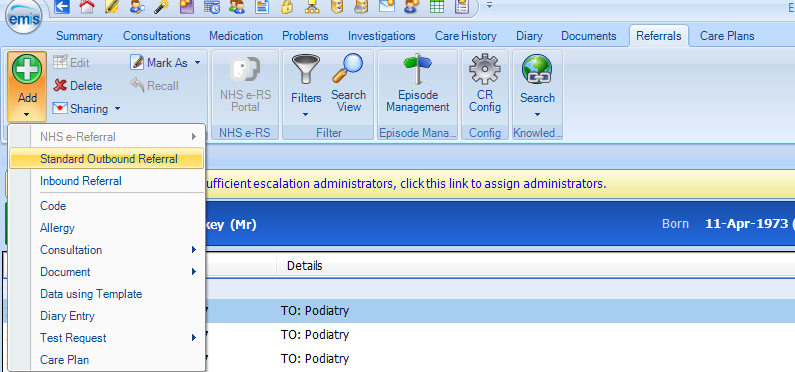 Fill in the Outbound Referral form* If the referral target has not been set up to allow external referrals, it is impossible to select Managed for Referral Mode.Select the document template - NEW_PODIATRY_REFERRAL_FORM_V6_May_19. Click OKSelect any extra attachments you wish to include with the referral letter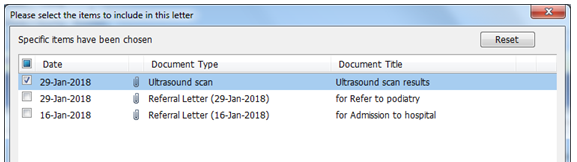 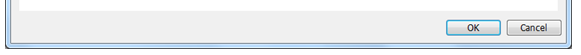 Ensure Reason for referral section on the referral form is completed. 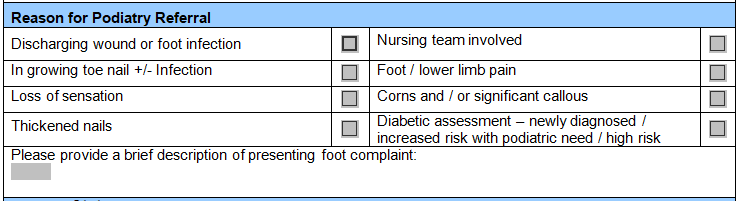 A warning appears – “This will complete the task allowing no further actions. Do you want to continue?” Click Yes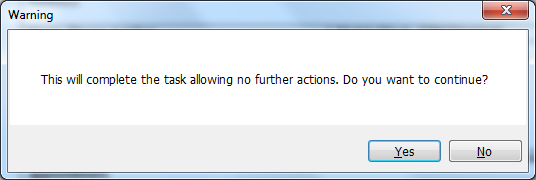 *Top item of Workflow Tasks list should be Referral CompleteHow to check the status of the submitted Managed ReferralTo enable you to track the progress of managed referrals, you will receive referral notifications in EMIS Web from target organisations, to let you know whether referrals have been accepted, rejected or discharged. These notifications are displayed in the Referrals section of Care Record and in the Referral Management section of Workflow Manager.Under Workflow Tasks, you can see whether the service has Accepted, Rejected or Discharged your referral.   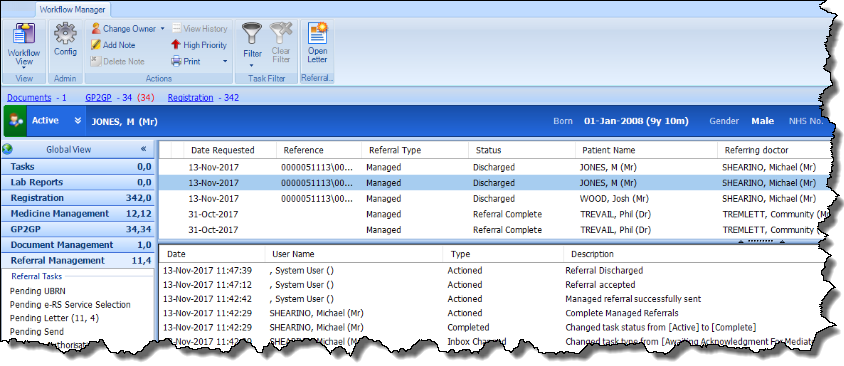 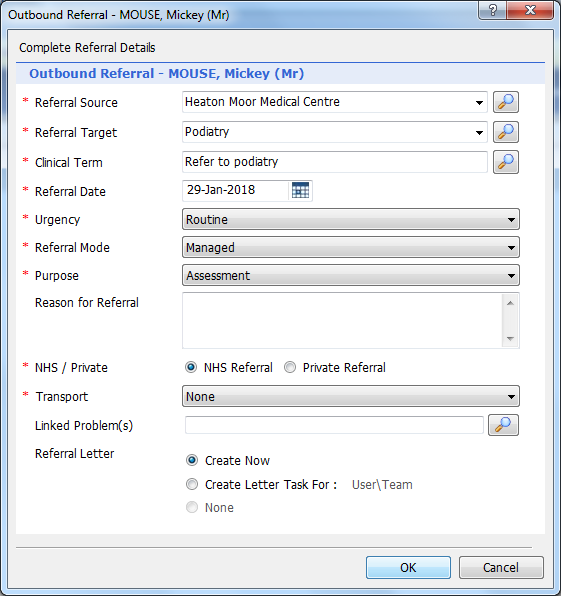 Referral Source 	     Your Surgery Name (for                                         example Heaton Moor MC)Referral Target	     search for SNFT PodiatryClinical Term	     search for 8H7X / Refer to PodUrgency 	     select Routine or UrgentReferral Mode 	     must be ManagedPurpose 	     AssessmentReferral Letter        Create NowClick OKClick File then Save and Send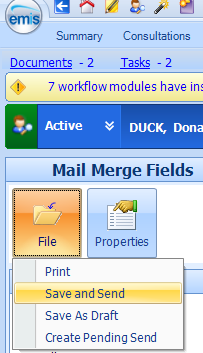 To check the referral - check right-hand side of Referrals tab (you might need to refresh the screen)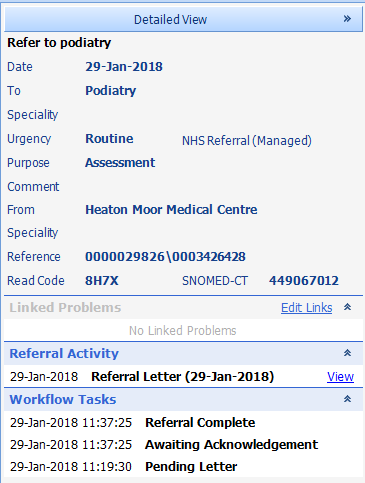 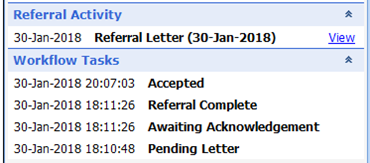 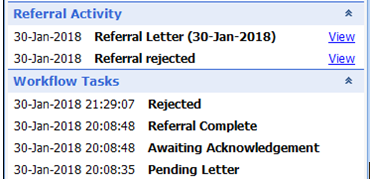 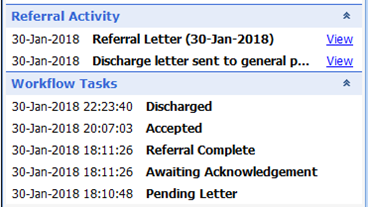 